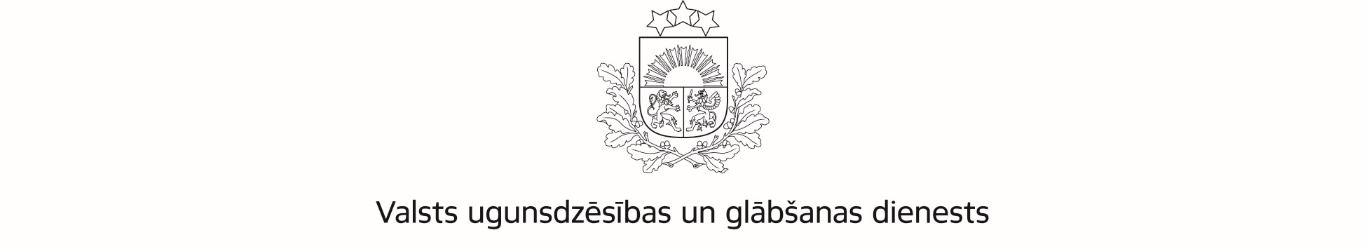 PREVENCIJAS UN SABIEDRĪBAS INFORMĒŠANAS NODAĻAINFORMĀCIJA PLAŠSAZIŅAS LĪDZEKĻIEM28.09.2018.Pirms apkures sezonas iztīri skursteni un ierīko dūmu detektoru!Pēc pavadītas siltas un saulainas vasaras, laiks strauji ir kļuvis vēsāks, un kā liecina pieredze, katru gadu, sākoties aukstam laikam, pieaug to ugunsgrēku skaits, kuru iespējamais iemesls ir saistīts ar apkures lietošanu – netīrītiem dūmvadiem, bojātu un nepareizu apkures ierīču lietošanu. Tādēļ Valsts ugunsdzēsības un glābšanas dienests (VUGD), sākoties apkures sezonai, aicina iedzīvotājus iztīrīt dūmvadus, pārbaudīt apkures ierīces un uzstādīt dūmu detektorus!Šogad ar apkures problēmām saistītos ugunsgrēkos gāja bojā jau 10 cilvēki Kā liecina VUGD apkopotā informācija, 2017.gadā tika reģistrēti 1053 ugunsgrēki, bet šogad reģistrēti 323 ugunsgrēki, kuru iespējamais iemesls bija neiztīrīti dūmvadi, nepareizi izbūvētas vai bojātas apkures sistēmas, kā arī to ekspluatācijas noteikumu pārkāpumi. Apmēram puse no šiem ugunsgrēkiem izceļas nepareizas apkures ierīču lietošanas dēļ. Ar apkures lietošanu saistītos ugunsgrēkos pērn gāja bojā 14 cilvēki, bet cieta 69 cilvēki. Savukārt šogad ar apkures problēmām saistītos ugunsgrēkos gājuši bojā jau 10 cilvēki, bet cietis – 31. Ugunsgrēkus, kuros cieš vai iet bojā cilvēki un tiek bojāts īpašums, var novērst, regulāri veicot dūmvadu tīrīšanu un apsekojot apkures ierīču tehnisko stāvokli.Pirms katras apkures sezonas jāveic dūmvada tīrīšanaUgunsdzēsēji glābēji 2018.gadā jau 457 reizes devās uz izsaukumiem, kuros dūmvados dega sodrēji un katru gadu tiek reģistrēti vairāk nekā 500 šādu izsaukumu. Netīrīts skurstenis ir ugunsbīstams! Sadegot jebkuram cietajam kurināmajam, uz skursteņa iekšējās virsmas veidojas kvēpu, sodrēju un darvas nosēdumi, kas, laikus nenotīrīti, labākajā gadījumā samazina apkures ierīces darbības efektivitāti, bet sliktākajā – var izraisīt intensīvu šo produktu degšanu. Tas var radīt plaisas visa mūrētā dūmeņa korpusa biezumā, ārējo apvalku ieskaitot, tādejādi paverot ceļu karstajām dūmgāzēm un liesmām uz degtspējīgām sienu, griestu un jumta konstrukcijām, kas var izraisīt ne tikai dūmvada, bet arī visas ēkas aizdegšanos.VUGD atgādina, ka pirms apkures sezonas sākuma ir jātīra sodrēji no dūmeņiem un krāšņu un pavardu dūmkanāliem, ko vislabāk izdarīs atbilstoši apmācīts vai sertificēts skursteņslauķis, taču, ja privātmāju saimnieki zina, kā veikt skursteņu tīrīšanu, viņi to var veikt arī paši. Sodrējus no dūmeņiem, krāšņu un pavardu dūmkanāliem iztīra pirms apkures sezonas sākuma (līdz 1.novembrim). Savukārt ilgdedzes cietā kurināmā ierīces un iekārtas dūmvadus jātīra vēl vismaz vienu reizi apkures sezonas laikā (no 1.novembra līdz nākamā gada 1.martam). Līdzās tam reizi piecos gados jāveic arī visas apkures sistēmas tehniskā stāvokļa novērtējums, ko var veikt sertificēts speciālists. Apkures iekārtu un ierīci, kurā par kurināmo izmanto gāzi, tīra un tās tehnisko apkopi un tehniskā stāvokļa pārbaudi veic ne retāk kā reizi gadā, ja ražotājs nav noteicis citādi. Ja apkures ierīce atslēgta ilgāk par sešiem mēnešiem, jāveic ārpuskārtas dūmgāzu novadīšanas un ventilācijas kanālu pārbaude. Netīrītas ventilācijas sistēmas veicina liesmu ātrāku izplatīšanosEkspluatējot mehāniskās ventilācijas sistēmas, uz gaisa vadu iekšējām sienām notiek putekļu un tauku daļiņu nosēšanās. Šo putekļu un tauku aplikumi gaisa vadu iekšpusē traucē sistēmas darbībai, neļaujot caurplūst nepieciešamajam gaisa daudzumam. Aizsērējušie gaisa vadi kondicionēšanas un ventilācijas sistēmās rada aizdegšanās iespēju. Putekļu un tauku slānim aizdegoties, kopā ar gaisa plūsmu uguns liesmas var ātri izplatīties. Lai to novērstu, ventilācijas sistēmas, kas nosūc degtspējīgās gāzes, tvaikus vai putekļus, aprīko ar aizsargierīcēm un ekspluatācijas laikā jāpārbauda un jāattīra ne retāk kā reizi piecos gados, bet, ja objektā ir gāzes aparāts, – ne retāk kā reizi trijos gados.Pēc remontdarbiem jāveic rūpīga apkures sistēmas pārbaudeJa pirms apkures sezonas mājoklī veikti remonta darbi, pārliecinieties, vai telpās un bēniņos attālums no dūmeņa ārējās virsmas līdz jebkuram degtspējīgam materiālam, kas izmantots sienas, griestu vai jumta konstrukcijās vai dekoratīvos nolūkos, nav mazāks par 10 cm, savukārt attālums no dūmvada nav mazāks par 30 cm, bet no dūmeņa tīrīšanas lūkas – nav mazāks par 20 cm.Malkas plītij nepieciešama regulāra atjaunošanaJa jums ir malkas plīts, tad jāatceras, ka tā laika gaitā nolietojas – var izdegt cepeškrāsns metāla apšuvums, plīts virsmā parādīties spraugas, caur kurām nāk dūmgāzes. Lai šādas plītis padarītu ikdienas lietošanā drošas, tām periodiski nepieciešama atjaunošana, rūpīgi aizsmērējot radušās plaisas, nomainot izdegušo cepeškrāsni, nostiprinot durtiņas. Dūmu detektors – dzīvības glābējs!Lai samazinātu iespēju ciest vai iet bojā ugunsgrēkā, VUGD aicina ierīkot dūmu detektorus, kā arī tvana gāzes un dabasgāzes noplūdes detektorus, kas mājokļa iemītniekus ar skaļu signālu brīdinās par draudošajām briesmām. Īpaši svarīgi tas ir tādēļ, ka visbiežāk ugunsgrēki izceļas tieši nakts laikā, kad mājas iemītnieki guļ. No 2017.gada 1.septembra objektā, kurā ir gāzes aparāts, kura jauda ir lielāka par 50kW, vai tas atrodas pagrabā vai cokolstāvā, jāuzstāda par gāzes noplūdi signalizējošs detektors. Savukārt no 2020.gada 1.janvāra visas dzīvojamās ēkas un dzīvokļi ir jāaprīko ar ugunsgrēka autonomiem detektoriem.VUGD aicina neatlikt rūpes par savu drošību uz nākamo apkures sezonu un iztīrīt skursteni, kā arī paaicināt sertificētu speciālistu pārbaudīt apkures ierīču un iekārtu tehnisko stāvokli.Plašākai informācijai:Inta PalkavnieceVUGD Prevencijas un sabiedrības informēšanas nodaļaTel. 27098250, 67075871, prese@vugd.gov.lv 